广州环卫行业协会关于授予第二批19家企业“诚信达标企业”称号的通报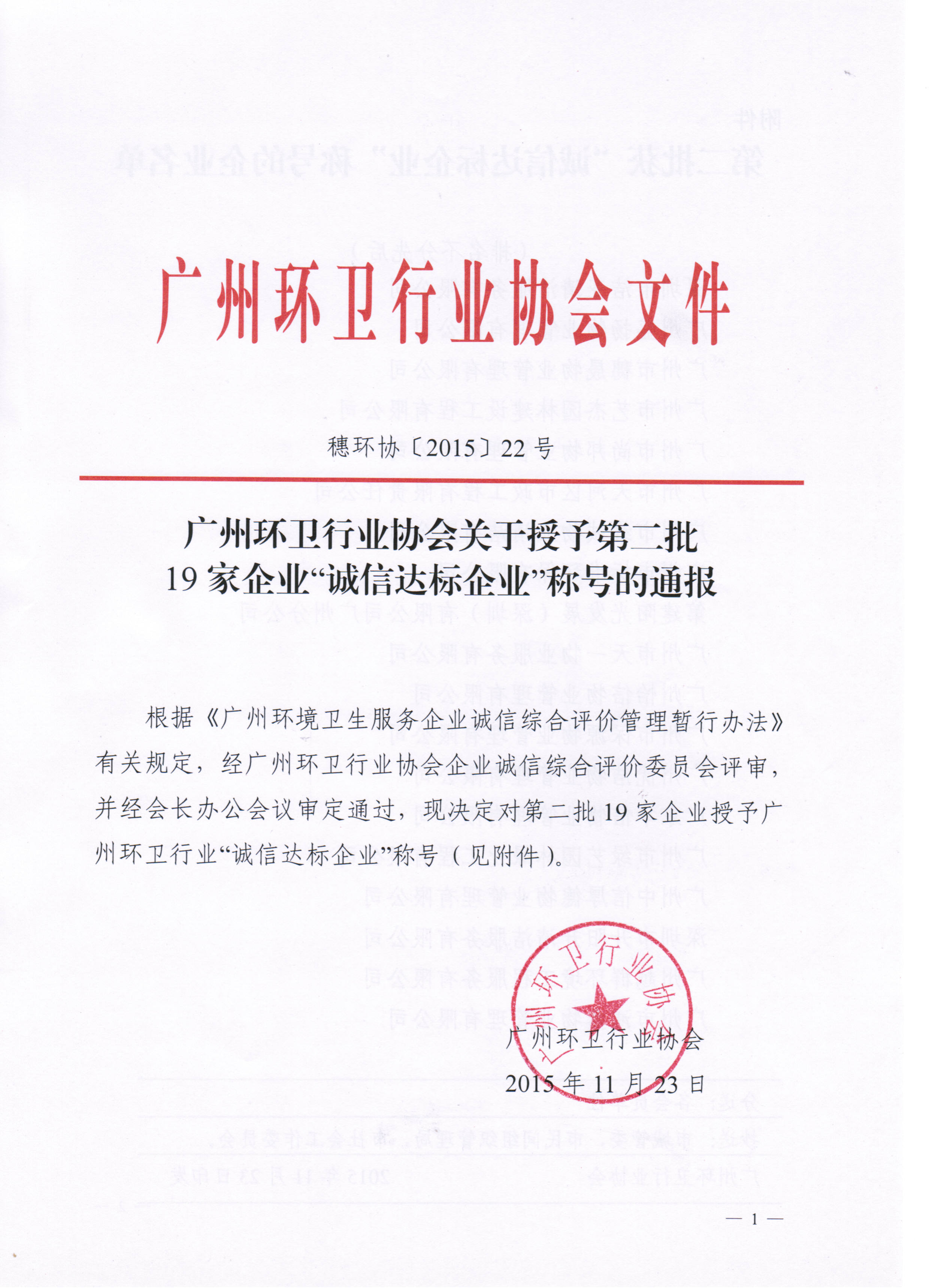 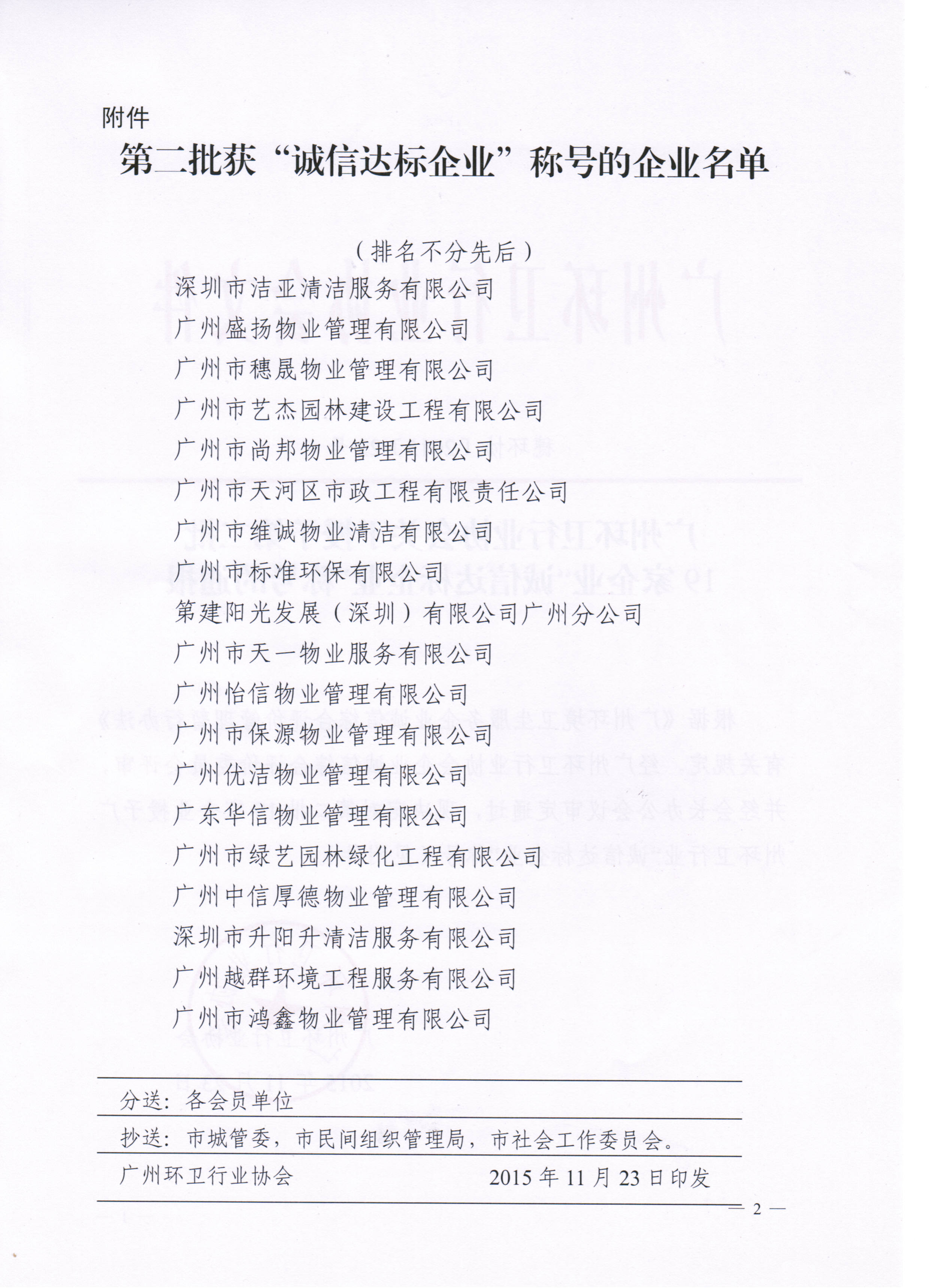 